F8LDF 9_ ¿Lq z6}číslo smlouvy DOV číslo smlouvySp/17/2019/02	02-0025970DAROVACÍ SMLOUVApodle § 2055 zákona č. 89/2012 Sb., občanského zákoníku, kterou uzavřely1. TŘINECKÉ ŽELEZÁRNY, a.s.,se sídlem Třinec, Staré Město, Průmyslová 1000, PSČ 739 61zapsaná v obchodním rejstříku u Krajského soudu v Ostravě, oddíl B, vložka 146zast.: Mgr. Krzysztofem Kokotkem, vedoucím sekretariátu GR a podnikový časopisIČ 18050646 DIČ CZ699002812(dále jen dárce)a2. Nemocnice Třinec, příspěvková organizaceKaštanová 268 739 61 Třineczast.: p. MUDr. et Mgr. Zdeněk Matušek, ředitelIČ 00534242 DIČ "(dále jen obdarovaný)I.Dárce touto smlouvou převádí na obdarovaného částku 50 000 Kč, slovy : Padesáttisíc korun českých, na nákup žaluzií a obnovu starých televizních přijímačů.IIDárce na základě této smlouvy převede dar na účet obdarovaného číslo 29034781/0100, vedený u do 30 dnů od podpisu této smlouvy.Obdarovaný dar takto přijímá a zavazuje se jej čerpat jen k účelu předpokládanému touto darovací smlouvou.III.Dar je poskytován v souladu s ust. § 20 odst. 8 zákona číslo 586/1992 Sb. Obdarovaný se zavazuje k tomu , že přijatý dar použije výlučně k výše uvedenému účelu, jakožto k účelu vymezenému tímto právním předpisem.IV.Poskytnutý dar je darem účelovým. Dárce je oprávněn od této darovací smlouvy odstoupit a požadovat vrácení daru, byl-li použit k jiným účelům, než předpokládaným touto smlouvou. Stejné právo má dárce v případě, zjistí-li, že obdarovaný používá dar nehospodárně.Obdarovaný je povinen dárci prokázat použití daru na výše uvedené účely předložením kopií příslušných dokladů (smlouvy, faktury ...), a to do 31. 12. 2019 . Nesplnění této povinnosti je přitom rovněž důvodem pro odstoupení od této smlouvy.V Třinci dne 18. 04. 2019Dárce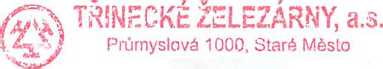 